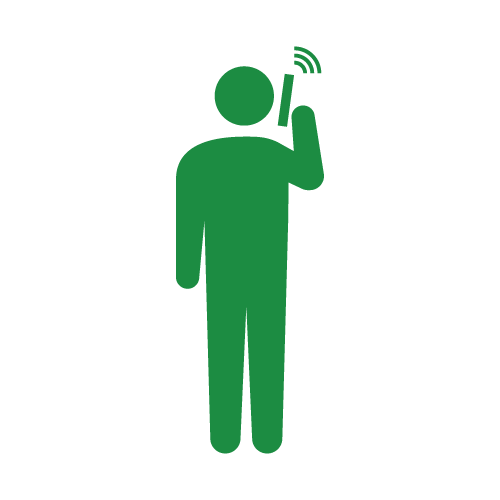 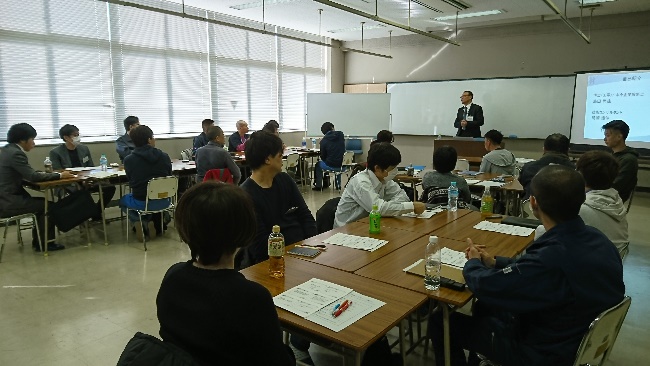 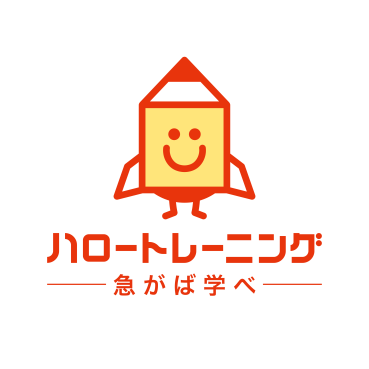 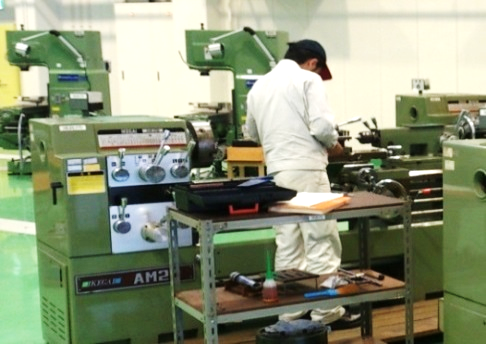 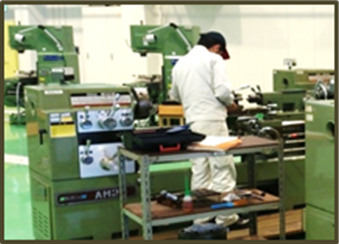 講座（例）校名機械（加工・CAD）北大阪校、東大阪校金属加工（溶接・板金・CAD）北大阪校、東大阪校建築北大阪校電気制御北大阪校、東大阪校、南大阪校電気工事東大阪校、南大阪校、夕陽丘校情報通信南大阪校ビル管理、ビル清掃夕陽丘校事務、情報処理、パソコン操作北大阪校、東大阪校、南大阪校、夕陽丘校生産管理、品質管理、作業改善北大阪校、東大阪校、南大阪校